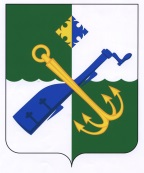 АДМИНИСТРАЦИЯ МУНИЦИПАЛЬНОГО ОБРАЗОВАНИЯ«ПОДПОРОЖСКИЙ МУНИЦИПАЛЬНЫЙ РАЙОНЛЕНИНГРАДСКОЙ ОБЛАСТИ»ПОСТАНОВЛЕНИЕ(изменения: от  02 апреля  2018 года  №  548, от  13 августа 2018 года  №  1299)от  05 июля 2017 года    №  1026Об утверждении Порядка предоставления субсидий из бюджета МО «Подпорожский муниципальный район» субъектам малого и среднего предпринимательства, действующим менее одного года, на организацию предпринимательской деятельности В соответствии со статьей 78 Бюджетного кодекса Российской Федерации, п.п. 25 пункта 1 статьи 15 Федерального закона от 06 октября 2003 года №131-ФЗ «Об общих принципах организации местного самоуправления в Российской Федерации» в целях реализации мероприятия «Содействие развитию малого и среднего предпринимательства в Подпорожском муниципальном районе на 2014-2018 годы» муниципальной  программы «Экономическое развитие Подпорожского муниципального района на 2014-2018 годы», утвержденной постановлением Администрации муниципального образования «Подпорожский муниципальный район Ленинградской области» от 29 апреля 2014 года № 654,  ПОСТАНОВЛЯЮ:Утвердить Порядок предоставления субсидий из бюджета МО «Подпорожский муниципальный район» субъектам малого и среднего предпринимательства, действующим менее одного года, на организацию предпринимательской деятельности согласно приложению. Признать постановление Администрации МО «Подпорожский муниципальный район» от 24 августа 2015 года № 1427 «Об утверждении Порядка предоставления субсидий из бюджета МО «Подпорожский муниципальный район» субъектам малого и среднего предпринимательства, действующим менее одного года, на организацию предпринимательской деятельности» утратившим силу.Контроль за исполнением настоящего постановления оставляю за собой. Глава Администрации             	                                                              П.П. ЛевинУТВЕРЖДЕНпостановлением Администрации МО «Подпорожский муниципальный район» от 05 июля 2017 года № 1026(приложение)ПОРЯДОКпредоставления субсидий из бюджета МО «Подпорожский муниципальный район» субъектам малого и среднего предпринимательства, действующим менее одного года, на  организацию предпринимательской деятельности1. Общие положения1.1. Настоящий Порядок предоставления субсидий субъектам малого и среднего предпринимательства, действующих менее одного года, на организацию предпринимательской деятельности (далее – Порядок) устанавливает цели, условия и порядок предоставления субсидий, критерии отбора победителей – соискателей субсидий,  порядок возврата субсидий в случае нарушения условий их предоставления.1.2. В настоящем Порядке используются следующие основные понятия:субсидия – целевые денежные средства, предоставляемые субъектам малого и среднего предпринимательства, действующим менее одного года, организованным представителями социально незащищенных слоев населения, молодежи, для организации предпринимательской деятельности, в соответствии с муниципальной программой по развитию и поддержке малого и среднего предпринимательства на территории муниципального образования «Подпорожский муниципальный район Ленинградской области»; нецелевое использование бюджетных средств – направление средств бюджета МО «Подпорожский муниципальный район» и оплата денежных обязательств в целях, не соответствующих полностью или частично целям, определенным решением о бюджете, сводной бюджетной росписью, бюджетной росписью, бюджетной сметой, соглашением либо иным документом, являющимся правовым основанием предоставления указанных средств;субъекты малого и среднего предпринимательства – хозяйствующие субъекты (юридические лица и индивидуальные предприниматели), отнесенные в соответствии с условиями, установленными Федеральным законом от 24 июля 2007 года № 209-ФЗ «О развитии малого и среднего предпринимательства в Российской Федерации», к малым предприятиям, в том числе к микропредприятиям, а также зарегистрированные в Межрайонной ИФНС России № 4 по Ленинградской области;соискатели - граждане, зарегистрированные по месту жительства на территории МО «Подпорожский муниципальный район», планирующие организовать на территории МО «Подпорожский муниципальный район» предпринимательскую деятельность, а также субъекты малого и среднего предпринимательства, зарегистрированные на территории МО «Подпорожский муниципальный район» и состоящие на налоговом учете в Межрайонной ИФНС России № 4 по Ленинградской области, организовавшие предпринимательскую деятельность не ранее чем за год до момента принятия решения о предоставлении субсидии, планирующие принять участие в конкурсе, организованном Администрацией муниципального образования  «Подпорожский муниципальный район Ленинградской области» (далее – Администрация);».;представители социально незащищенных слоев населения - безработные граждане, состоящие на учете в Подпорожском филиале ГКУ ЛО «Центр занятости населения Ленинградской области», работники, находящиеся под угрозой массового увольнения (установление неполного рабочего времени, временная приостановка работ, предоставление отпуска без сохранения заработной платы, осуществление мероприятий по высвобождению работников), работники градообразующих предприятий, инвалиды, члены многодетных семей (родители, воспитывающие троих и более детей в возрасте до 18 лет), члены неполных семей, имеющие иждивенцев, члены семей, воспитывающие детей-инвалидов, члены молодых семей, имеющие детей, в том числе члены неполных молодых семей, состоящие из одного молодого родителя и одного и более детей, в том числе усыновленных, военнослужащие, уволенные в запас в связи с сокращением Вооруженных Сил РФ; военнослужащие, уволенные из Вооруженных Сил РФ (при сроке службы не менее 10 календарных лет);конкурсная комиссия – комиссия, формируемая Администрацией, для проведения конкурсного отбора среди соискателей;приоритетные сферы развития малого и среднего предпринимательства МО «Подпорожский муниципальный район»:промышленное производство и инновационная деятельность; производство и переработка сельхозпродукции;торговое обслуживание жителей малонаселенных, удаленных и труднодоступных населенных пунктов;коммунальное хозяйство и обслуживание жилищного фонда;деятельность в области здравоохранения и социальных услуг;деятельность по оказанию услуг в сфере дошкольного и общего образования, дополнительного образования детей;социальное предпринимательство;бытовое обслуживание (за исключением услуг по ремонту и техническому обслуживанию автомототранспортных средств, парикмахерских услуг, услуг фотоателье, оказываемых на территории г. Подпорожье);ремесленничество и народные художественные промыслы;10) туризм;договор - соглашение об условиях и порядке предоставления субсидии, заключенное в текущем финансовом году между Администрацией и субъектом малого и среднего предпринимательства, организованным соискателем, признанным победителем конкурсного отбора – получателем субсидии;персональные данные - любая информация, имеющая отношение к субъекту персональных данных, в том числе фамилия, имя, отчество, дата и место рождения, адрес проживания, семейный статус, информация о наличии имущества, образование, доходы и любая другая информация;обработка персональных данных - сбор, систематизация, накопление, хранение, уточнение (обновление, изменение), использование, распространение (в том числе передача), обезличивание, блокирование, уничтожение и любые другие действия (операции) с персональными данными.1.3. Целью предоставления субсидий является поддержка субъектов малого и среднего предпринимательства, действующих менее одного года, на организацию предпринимательской деятельности и стимулирование к созданию новых субъектов малого и среднего предпринимательства, осуществляющих деятельность в приоритетных для МО «Подпорожский муниципальный район» сферах развития.1.4. Главным распорядителем, осуществляющим предоставление субсидий в пределах бюджетных ассигнований, предусмотренных бюджетом МО «Подпорожский муниципальный район» на соответствующий финансовый год и плановый период, и лимитов бюджетных обязательств, утвержденных в установленном порядке на предоставление субсидий, является Администрация.1.5. Субсидии предоставляются на  безвозмездной   и   безвозвратной основе в пределах бюджетных ассигнований, утвержденных решением Совета депутатов Подпорожского муниципального района о бюджете муниципального образования «Подпорожский муниципальный район Ленинградской области» (далее – бюджет муниципального образования) на соответствующий финансовый год в рамках муниципальной программы.1.6. Субсидии субъектам малого и среднего предпринимательства предоставляются из расчета не более 80 процентов произведенных затрат. Размер субсидии не может превышать 500 000 (пятьсот тысяч) рублей.1.7. Субсидии предоставляются победителям конкурсного отбора по результатам конкурсного отбора, при условии заключения договора о предоставлении субсидии.Организатором конкурса является Администрация.1.8. К участию в конкурсе, проводимом Администрацией, допускаются соискатели, соответствующие следующим условиям:а) представление документов, подтверждающих принадлежность гражданина на момент подачи заявки на участие в конкурсе или на момент государственной регистрации в качестве индивидуального предпринимателя или юридического лица - субъекта малого и среднего предпринимательства к одной из следующих категорий:безработные граждане, состоящие на учете в Подпорожском филиале ГКУ ЛО «Центр занятости населения Ленинградской области»;члены молодых семей, имеющие детей, в том числе члены неполных молодых семей, состоящие из одного молодого родителя и одного и более детей, при условии, что возраст каждого из супругов либо одного родителя в неполной семье не превышает 35 лет;члены неполных семей, имеющие иждивенцев;члены многодетных семей (родители, воспитывающие троих и более детей в возрасте до 18 лет);члены семьи, воспитывающие детей-инвалидов;инвалиды;граждане, переехавшие или изъявившие желание переехать на постоянное место жительства в сельскую местность, а также выпускники образовательных организаций начального, среднего и высшего профессионального образования, переехавшие для работы в сельскую местность. В случае если граждане, изъявившие желание участвовать в конкурсе на получение субсидий, только планируют переезд на постоянное место жительства в сельскую местность, в конкурсную комиссию представляется пояснительная записка о планируемой дате переезда в сельскую местность;работники, находящиеся под угрозой массового увольнения (установление неполного рабочего времени, временная приостановка работ, предоставление отпуска без сохранения заработной платы, проведение мероприятий по высвобождению работников), и работники градообразующих предприятий;военнослужащие, уволенные в запас в связи с сокращением Вооруженных сил Российской Федерации;военнослужащие, уволенные из Вооруженных сил Российской Федерации (при сроке службы не менее 10 календарных лет);субъекты молодежного предпринимательства - граждане в возрасте от 18 до 30 лет (включительно);граждане трудоспособного возраста, зарегистрированные по месту жительства на территориях муниципальных образований МО «Подпорожский муниципальный район», отнесенных в текущем году к категории депрессивных в соответствии с правовым актом Правительства Ленинградской области;б) гражданин зарегистрирован по месту жительства в МО «Подпорожский муниципальный район»;в) гражданин ранее не осуществлял предпринимательскую деятельность в качестве индивидуального предпринимателя или учредителя коммерческой организации;г) гражданин прошел краткосрочные курсы обучения основам предпринимательства в одной из организаций муниципальной инфраструктуры поддержки предпринимательства, и(или) в организациях, определенных комитетом по труду и занятости населения Ленинградской области, и(или) в образовательных учреждениях, имеющих соответствующие лицензии. Прохождение краткосрочного обучения не требуется для соискателей, имеющих диплом о высшем юридическом и(или) экономическом образовании (профильной переподготовке).2. Условия и порядок предоставления субсидий2.1. Соискатели лично, через МФЦ или почтовым отправлением с описью вложения представляют в конкурсную комиссию конкурсную заявку, в состав которой входят следующие документы:1) заявление о предоставлении субсидии, по форме согласно приложению 1 к настоящему Порядку;2) документ, удостоверяющий личность заявителя: документы, удостоверяющие личность гражданина Российской Федерации, в том числе военнослужащих, а также документы, удостоверяющие личность иностранного гражданина, лица без гражданства, включая вид на жительство и удостоверение беженца. При подаче заявления предъявляется оригинал документа, удостоверяющего личность, либо его копия, заверенная нотариально;3) документ, удостоверяющий право (полномочия) представителя физического или юридического лица, если с заявлением обращается представитель заявителя;4) документы, подтверждающие принадлежность соискателя на момент подачи заявления (на момент государственной регистрации субъекта предпринимательской деятельности) к категории социально незащищенных слоев населения согласно приложению 2 к Порядку;5) резюме соискателя на получение субсидии по форме согласно приложению 3 к Порядку;6) документ о прохождении соискателем краткосрочного курса обучения основам предпринимательства в одной из организаций муниципальной инфраструктуры поддержки предпринимательства, и(или) в организациях, определенных комитетом по труду и занятости населения Ленинградской области, и(или) в образовательных учреждениях, имеющих соответствующие лицензии.Прохождение краткосрочного обучения не требуется для соискателей, имеющих диплом о высшем юридическом и (или) экономическом образовании (профильной переподготовке);7) бизнес-план предпринимательской деятельности, содержащий описание продукции или услуг, анализ рынка сбыта, в том числе потребителей и конкурентов, финансово-экономические расчеты, сроки реализации проекта, расчет эффективности вложений, штатное расписание сотрудников с указанием их заработной платы и другие разделы. В бизнес-плане указывается целевое использование субсидии, собственных средств соискателя. В случае если соискателем будут привлекаться заемные средства, указывается целевое использование заемных средств.8) согласие на обработку персональных данных по форме согласно приложению к заявлению о предоставлении субсидии.9) справку о регистрации, выдаваемую жилищно-эксплуатационными организациями по форме № 9.Соискатели несут ответственность за подлинность представленных в конкурсную комиссию документов. В случае выявления факта представления недостоверных документов, входящих в состав конкурсной заявки, участник конкурсного отбора несет ответственность в соответствии с законодательством Российской Федерации.2.2.  Администрация в рамках межведомственного информационного взаимодействия запрашивает следующие документы:1) выписку из Единого государственного реестра юридических лиц или Единого государственного реестра индивидуальных предпринимателей (в случае, если статус заявителя на момент подачи документов - индивидуальный предприниматель/юридическое лицо);2) информацию об отсутствии задолженности по уплате налоговых платежей на момент подачи заявления о предоставлении субсидии.2.3. Заявитель вправе представить документы, указанные в пункте 2.2 по собственной инициативе.2.4. Администрация запрашивает:- в Подпорожском филиале ГКУ ЛО «Центр занятости населения Ленинградской области» информацию о соискателях и субъектах малого и среднего предпринимательства, получивших субсидии на организацию предпринимательской деятельности в Центре занятости;- на сайте Федеральной службы государственной статистики (http://statreg.gks.ru/) сведения из информационного письма территориального органа Федеральной службы государственной статистики по субъекту Российской Федерации об учете организации (индивидуального предпринимателя) в ЕГРПО.2.5. Получателю субсидии будет отказано в предоставлении субсидии при:- несоответствии представленных Получателем субсидии документов требованиям, определенным подпунктом 2.1. или непредставлении (предоставлении не в полном объеме) указанных документов;- недостоверности представленной Получателем субсидии информации.2.6. За счет Субсидии возмещаются затраты Получателей субсидии  на приобретение новых, не бывших в употреблении основных средств, для осуществления предпринимательской деятельности, указанной в бизнес-плане Соискателя, за исключением затрат, перечисленных в п. 2.7. настоящего Порядка.2.7. Субсидии субъектам малого и среднего предпринимательства не предназначены для возмещения средств, затраченных на приобретение недвижимости, мебели, бытовой техники и электроники, не используемой в производственном процессе или в процессе оказания услуг, аренду помещений, приобретение легковых автомобилей (за исключением автобусов любых типов, предназначенных для перевозки восьми и более человек, фургонов, автолавок), выплату заработной платы, возведение капитальных строений и их проектирование, капитальный и косметический ремонт помещений, проведение опытно-конструкторских работ, техническое проектирование производственного оборудования, приобретение лицензий, оплату взносов для вступления в саморегулируемые организации, оплату вкладов, в качестве уставного капитала, изготовление и (или) приобретение рекламной продукции (визитки, брошюры, буклеты, афиши, вывески и другие аналогичные товары).2.8. 2.8. Субсидии не предоставляются субъектам малого и среднего предпринимательства:1) являющихся кредитными организациями, страховыми организациями (за исключением потребительских кооперативов), инвестиционными фондами, негосударственными пенсионными фондами, профессиональными участниками рынка ценных бумаг, ломбардами;2) являющихся участниками соглашений о разделе продукции;3) осуществляющих предпринимательскую деятельность в сфере игорного бизнеса;4) являющихся в порядке, установленном законодательством Российской Федерации о валютном регулировании и валютном контроле, нерезидентами Российской Федерации, за исключением случаев, предусмотренных международными договорами Российской Федерации;5) осуществляющим производство и (или) реализацию подакцизных товаров, а также добычу и (или) реализацию полезных ископаемых, за исключением общераспространенных полезных ископаемых..2.9.  В предоставлении субсидии будет отказано в случае, если:1) не представлены документы, определенные пунктом 2.1 настоящего Порядка, или представлены недостоверные сведения и документы;2) не выполнены условия предоставления субсидии;3) ранее в отношении заявителя - субъекта малого и среднего предпринимательства было принято решение об оказании аналогичной поддержки (поддержки, условия оказания которой совпадают, включая форму, вид поддержки и цели ее оказания)..3. Организация и порядок проведения конкурса и заключения договоров о предоставлении субсидий3.1. Для проведения конкурсного отбора Администрация образует конкурсную комиссию, в состав которой входят лица, замещающие должности  муниципальной службы в Администрации, представитель ГКУ Подпорожский центр занятости населения, предоставляющий на комиссию информацию о субъектах малого и среднего предпринимательства, получивших/не получивших субсидии на организацию предпринимательской деятельности в Центре занятости населения Ленинградской области, депутат Совета депутатов Подпорожского муниципального района, директор Подпорожского фонда развития экономики и предпринимательства "Центр Делового Сотрудничества", а также представитель комитета по малому, среднему бизнесу и потребительскому рынку Правительства Ленинградской области.3.2. Объявление о проведении конкурсного отбора среди соискателей получения субсидии размещается на официальном сайте Администрации и в средствах массовой информации. 3.3. Секретарь конкурсной комиссии на следующий рабочий день после даты размещения объявления о проведении конкурсного отбора начинает прием и регистрацию конкурсных заявок.Конкурсные заявки принимаются и регистрируются в журнале конкурсных заявок (приложение 6 к Порядку). Секретарем конкурсной комиссии в течение 5 (пяти) рабочих дней производится проверка полноты и соответствия представленных документов требованиям настоящего Порядка, а также соответствия соискателя условиям предоставления субсидий. После проверки полноты и соответствия представленных документов требованиям настоящего Порядка секретарь конкурсной комиссии в течение 3 (трех) рабочих дней извещает (почтовым отправлением либо по факсу, либо по электронной почте, либо по телефону) соискателей, соответствующих условиям предоставления субсидии, о дате и времени проведения заседания конкурсной комиссии.В случае выявления неполноты или несоответствия представленных документов требованиям настоящего Порядка, несоответствия соискателя условиям предоставления субсидии соискателю направляется в течение 3 (трех) дней с момента представления документов письменный мотивированный отказ (почтовым отправлением либо по факсу, либо по электронной почте, либо по телефону) в рассмотрении конкурсной заявки на заседании конкурсной комиссии, о чем в журнале производится соответствующая отметка, а представленные документы по требованию соискателя возвращаются. Отказ не препятствует повторной подаче конкурсной заявки после устранения причин отказа.Документы, полученные после установленной даты окончания приема конкурсных заявок, конкурсной комиссией не рассматриваются.3.4. Конкурсные заявки рассматриваются конкурсной комиссией по мере их поступления (согласно календарной дате их регистрации в журнале конкурсных заявок).Конкурсная заявка рассматривается на заседании конкурсной комиссии в присутствии участника конкурсного отбора либо уполномоченного, в соответствии с действующим законодательством, представлять интересы участника конкурсной комиссии на заседании конкурсной комиссии.В случае необходимости конкурсной комиссией принимается решение о представлении соискателем информации и разъяснений к материалам, содержащимся в конкурсной заявке.В случае необходимости конкурсной комиссией привлекается эксперт для оценки представленного соискателем бизнес-плана.3.5. Все зарегистрированные заявки соискателей оцениваются каждым присутствующим на заседании членом комиссии по системе балльных оценок.В первую очередь оценивается способность к ведению предпринимательской деятельности (опыт работы в выбранной сфере деятельности, профессиональное образование, результаты собеседования, проведенного на заседании конкурсной комиссии) - от 0 до 100 баллов. Если соискатель набирает менее 50 баллов, конкурсной комиссией принимается решение об отказе в предоставлении субсидии с указанием причин отказа в протоколе заседания комиссии. Отказ не препятствует повторной подаче конкурсной заявки после устранения причин отказа.Соискателям, набравшим не менее 50 баллов, конкурсная комиссия проставляет дополнительные баллы по следующей системе балльных оценок:- основной вид деятельности соискателя соответствует приоритетным для МО «Подпорожский муниципальный район» сферам деятельности (развития) малого и среднего предпринимательства – 30 баллов; - использование собственных средств для организации предпринимательской деятельности (в соответствии с бизнес-планом):20 % собственных средств – 0 баллов,21 % - 50 % собственных средств – 10 баллов,51 % собственных средств и более – 20 баллов;- привлечение для осуществления предпринимательской деятельности наемных работников – 10 баллов за каждого работника; - окупаемость бизнес-плана проекта:    срок окупаемости до 1,5 лет – 15 баллов,    срок окупаемости от 1,5 до 2 лет – 10 баллов,   срок окупаемости от 2 и выше – 5 баллов.- качество подготовки бизнес-плана от 0 до 100 баллов.Секретарь конкурсной комиссии суммирует баллы, набранные каждым соискателем, заносит данные в протокол и объявляет членам конкурсной комиссии.3.6. Конкурсная комиссия принимает решение о победителях конкурсного отбора, начиная с заявок, набравших максимальное количество баллов, и далее - в порядке убывания баллов с учетом объема средств, предусмотренных на эти цели в муниципальной программе, и размера предоставляемой субсидии, который определяется на основании бизнес-плана соискателя с учетом экономически обоснованных осуществленных и (или) планируемых им расходов.Конкурсная комиссия признает победителями конкурсного отбора заявки, набравшие  не менее 135 баллов.Соискателю, набравшему наибольшее количество баллов, субсидия предоставляется в полном запрашиваемом объеме, но не более 500 000 (Пятисот тысяч) рулей.Если оставшийся объем запрашиваемых соискателями субсидий превышает объем нераспределенных средств, предусмотренных на предоставление субсидий,  средства распределяются пропорционально набранным соискателями баллам.3.7. Решение конкурсной комиссии оформляется протоколом. Победителям конкурса направляется соответствующая выписка из протокола заседания конкурсной комиссии (по требованию).3.8. Секретарь конкурсной комиссии составляет реестр победителей конкурсного отбора для перечисления субсидий по форме, согласно приложению 7 к Порядку и извещает их в течение 3 (трех) рабочих дней со дня принятия решения конкурсной комиссией (почтовым отправлением либо по факсу, либо по электронной почте, либо по телефону) о необходимости оформления и подписания договора о предоставлении субсидии.Победитель конкурсного отбора после определения конкурсной комиссией размера предоставляемой субсидии в течение 10 (десяти) рабочих дней с даты извещения о решении конкурсной комиссии осуществляет корректировку бизнес-плана (плана расходов) в соответствии с объемом и целями расходования субсидии и по истечение 10 (десяти) рабочих дней предоставляет откорректированный бизнес-план в Администрацию.3.9. Для заключения договора о предоставлении субсидии победители конкурса – Получатели субсидий - обязаны представить в течение 30 (тридцати) дней с момента проведения конкурсной процедуры, но не позднее 15 декабря текущего финансового года в Администрацию следующие документы:1) заявление о перечислении субсидии по форме, согласно приложению 4 к Порядку;2) копия свидетельства о постановке на налоговый учет;3) отчет и платежные документы, подтверждающие произведенные в соответствии с бизнес-планом расходы на предпринимательскую деятельность (счета, платежные поручения, счета-фактуры, товарные накладные, товарные и кассовые чеки, договоры, акты);4) банковские реквизиты с указанием расчетного счета получателя для перечисления субсидии.5) сведения о зарегистрированном бизнесе по форме, согласно приложению 5 к настоящему Положению.Администрация рассматривает представленные Получателем субсидий документы в течение 3 (трех) рабочих дней. 3.10. Администрация готовит проект договора о предоставлении субсидии из местного бюджета по типовой форме, утвержденной приказом Комитета финансов Администрации, в размере, рассчитанном в соответствии с пунктом 1.6 настоящего Порядка в пределах утвержденных лимитных бюджетных ассигнований и лимитов бюджетных обязательств на текущий финансовый год.3.11. Проект договора о предоставлении субсидии из местного бюджета Получателю субсидии согласуется с Комитетом финансов и Отделом по учету и отчетности  Администрации.3.12. Договор считается заключенным с момента его подписания Получателем субсидии и Администрацией.3.13. В случае нарушения победителем конкурса сроков представления документов, указанных в подпункте 3.9 Порядка, средства, предназначенные победителю конкурса, по решению конкурсной комиссии могут быть в порядке, установленном разделом 3 Порядка, предоставлены другому победителю конкурса и (или) соискателю.3.14. В случае, если на заседании конкурсной комиссии между победителями конкурсного отбора не в полном объеме распределены средства, предусмотренные на реализацию мероприятия, прием конкурсных заявок для проведения конкурсных отборов продолжается.3.15. На первое число месяца, предшествующего месяцу, в котором планируется заключение договора Получатели субсидий должны соответствовать следующим требованиям: 3.15.1. У Получателя субсидии должна отсутствовать задолженность по налогам, сборам и иным обязательным платежам в бюджеты бюджетной системы Российской Федерации, срок исполнения по которым наступил в соответствии с законодательством Российской Федерации.3.15.2. У Получателя субсидии должна отсутствовать просроченная задолженность по возврату в соответствующий бюджет бюджетной системы Российской Федерации субсидий, бюджетных инвестиций, предоставленных, в том числе в соответствии с иными правовыми актами, и иная просроченная задолженность перед соответствующим бюджетом бюджетной системы Российской Федерации.3.15.3. Получатель субсидии не должен находиться в процессе реорганизации, ликвидации, банкротства и не должен иметь ограничения на осуществление хозяйственной деятельности.3.15.4. Получатель субсидии не должен являться иностранным юридическим лицом, а также российским юридическим лицом, в уставном (складочном) капитале которого доля участия иностранных юридических лиц, местом регистрации которых является государство или территория, включенные в утверждаемый Министерством финансов Российской Федерации перечень государств и территорий, предоставляющих льготный налоговый режим налогообложения и (или) предусматривающих раскрытия и предоставления информации при проведении финансовых операций (оффшорные зоны) в отношении таких юридических лиц. В совокупности не превышает 50 процентов.3.15.5. Получатель субсидии не должен получать средства из соответствующего бюджета бюджетной системы Российской Федерации в соответствии с иными нормативными правовыми актами, муниципальными правовыми актами на цели, указанные в подпункте 1.2.3.16. Администрация перечисляет субсидии Получателям субсидий не позднее  10 (десятого) рабочего дня после заключения договора.3.17. Администрация перечисляет субсидию на расчетный счет, открытый Получателем субсидии в учреждении Центрального банка Российской Федерации или кредитных организациях. 4. Требования к отчетности. Контроль за соблюдением условий, целей и порядка предоставления субсидий и ответственности за их нарушение4.1. Получатель субсидии обязан представлять в Администрацию (через сектор по экономическому развитию и инвестиционной деятельности Администрации) в течение 3 (трех) лет:- ежеквартально до 15-го числа месяца, следующего за отчетным кварталом, сведения о хозяйственной деятельности субъекта малого и среднего предпринимательства;- ежегодно до 20-го марта года, следующего за отчетным, анкеты получателя поддержки.4.2. Получатель субсидии обязан осуществлять предпринимательскую деятельность в течение трех лет и не менее этого срока.4.3. Получатель субсидии выражает согласие:- на осуществление Администрацией (в лице сектора по экономическому развитию и инвестиционной деятельности Администрации), комитетом финансов, а также уполномоченными органами государственного финансового контроля проверок соблюдения условий, целей и порядка предоставления субсидии, установленных договором;- на передачу и обработку его персональных данных в соответствии с законодательством Российской Федерации.4.4. Получатель несет ответственность за несвоевременное, ненадлежащее, недостоверное представление отчетов об использовании выделенных средств.4.5. Контроль соблюдения условий, целей и порядка предоставления субсидий осуществляется Администрацией (в лице сектора по экономическому развитию и инвестиционной деятельности Администрации), комитетом финансов, а также уполномоченными органами государственного финансового контроля.4.6. Контроль целевого использования Получателем субсидии денежных средств, перечисленных по заключенному договору, осуществляется на основании первичных учетных документов и по документам финансовой отчетности.4.7. В случае выявления нарушения Получателем субсидии условий предоставления субсидий, Администрация в течение 10 (десяти) рабочих дней с момента их обнаружения составляет акт о выявленных нарушениях с указанием нарушений и сроков их устранения Получателем субсидии (далее – акт) и направляет на бумажном носителе (лично в руки либо почтовым отправлением) копию акта Получателю субсидии.4.8. В случае неустранения нарушений в установленные в акте сроки, главный распорядитель в течение 10 (десяти) рабочих дней со дня истечения указанного срока принимает решение о возврате в местный бюджет субсидии, полученной Получателем субсидии, и направляет Получателю субсидии (не позднее 5 (пяти) рабочих дней со дня принятия решения о возврате в бюджет субсидий) на бумажном носителе (лично в руки либо почтовым отправлением) требование, в котором должны быть предусмотрены:- подлежащая возврату сумма денежных средств и сроки ее возврата;- реквизиты платежа, по которым должен быть осуществлен возврат субсидий.4.9. В случае нарушения Получателем субсидии условий, установленных при их предоставлении, выявленного по фактам проверок, проведенных Администрацией и (или) уполномоченным органом муниципального финансового контроля, в случае недостижения показателей результативности Получатель субсидии несет ответственность в соответствии с действующим законодательством Российской Федерации. Возврат субсидии Получателем субсидии производится в добровольном порядке в установленные Администрацией сроки с момента выявления нарушений или образования экономии денежных средств. Если по истечению указанного срока Получатель субсидии отказывается добровольно возвращать субсидию, возврат субсидий в местный бюджет осуществляется в порядке, установленном законодательством Российской Федерации.4.10. Получатель субсидии дает согласие на осуществление Главным распорядителем и органом муниципального финансового контроля проверок соблюдения Получателем условий, целей и порядка предоставления субсидий.Приложение  1к Порядку предоставления субсидий  ЗАЯВЛЕНИЕПрошу  предоставить    мне   субсидию   на    организацию    предпринимательской деятельности в размере _________________ (_______________________________) рублей. (цифрами)                                                 (прописью)Готов(а)   инвестировать  (инвестировал)   в  организацию   предпринимательской                                                         (нужное подчеркнуть)деятельности  ______________(___________________________________________) рублей. (цифрами)                                                                   (прописью)Государственную  или  муниципальную  финансовую  поддержку  аналогичной формы  в  соответствующих  органах  исполнительной   власти, органах местного самоуправления и бюджетных организациях не получал(а).Предпринимательскую деятельность ранее в  предшествующие  годы в качестве  индивидуального  предпринимателя или учредителя коммерческой организации не осуществлял(а).Я осведомлен(а) о том, что несу полную ответственность  за  подлинность представленных  в  конкурсную  комиссию   документов   в   соответствии   с законодательством Российской Федерации."__"________________ 20__ года                  ___________________________                                                                                                                             (подпись)Подлинность предоставленных сведений и согласие на их обработку, хранение, опубликование и распространение в установленном законодательством порядке подтверждаю. Приложение к ЗаявлениюСОГЛАСИЕ НА ОБРАБОТКУ ПЕРСОНАЛЬНЫХ ДАННЫХНастоящим во исполнение требований Федерального закона от 27 июля 2006 года № 152-ФЗ "О персональных данных" я, даю свое письменное согласие Администрации муниципального образования «Подпорожский муниципальный район Ленинградской области» на обработку моих персональных данных в целях получения государственной поддержки.Настоящее согласие не устанавливает предельных сроков обработки данных.Я уведомлен и понимаю, что под обработкой персональных данных подразумевается сбор, систематизация, накопление, хранение, уточнение (обновление, изменение), использование, распространение (в том числе передача), обезличивание, блокирование, уничтожение и любые другие действия (операции) с персональными данными.Также под персональными данными подразумевается любая информация, имеющая отношение ко мне как к субъекту персональных данных, в том числе фамилия, имя, отчество, дата и место рождения, адрес проживания, семейный статус, информация о наличии имущества, образование, доходы и любая другая информация.Порядок отзыва согласия на обработку персональных данных мне известен.________________________        _______________________________           (подпись)				                              (Фамилия, инициалы)Приложение  2к Порядку предоставления субсидий  ПЕРЕЧЕНЬдокументов, подтверждающих принадлежность соискателя на получениесубсидии к приоритетной целевой группе получателей поддержки(категории социально незащищённых граждан)Приложение  3к Порядку предоставления субсидий  (Форма)РЕЗЮМЕСОИСКАТЕЛЯ НА ПОЛУЧЕНИЕ СУБСИДИИ______________________________________________________________________(фамилия, имя, отчество)Субъект малого и среднего предпринимательства__________________________________	  __________________         __________________    (Наименование субъекта малого и среднего 		  	(подпись)		                             (И.О. Фамилия)предпринимательства с указанием      должности - при ее наличии)"_____" ___________________ 20__ годаМесто печати (при ее наличии)Приложение  4к Порядку предоставления субсидий  ЗАЯВЛЕНИЕПрошу перечислить субсидию из бюджета МО «Подпорожский муниципальный район», предоставляемую субъектам малого и среднего предпринимательства, действующим менее одного года, на  организацию предпринимательской деятельности в размере _________________ (_____________________________________________) рублей на расчетный  счет  ___________________________;корреспондентский счет: ______________________;ИНН _________________;        БИК __________________.Муниципальную финансовую поддержку аналогичной формы и вида в Администрации МО «Подпорожский муниципальный район»не получал."__"________________ 20__ года                  ___________________________                                                                                                                             (подпись)Приложение  5к Порядку предоставления субсидий  (Форма)СВЕДЕНИЯ О ЗАРЕГИСТРИРОВАННОМ БИЗНЕСЕСубъект малого и среднего предпринимательства__________________________________	  __________________         __________________    (Наименование субъекта малого и среднего 		  	(подпись)		                             (И.О. Фамилия)предпринимательства с указанием      должности - при ее наличии)"_____" ___________________ 20_ годаМесто печати (при ее наличии)Приложение  6к Порядку предоставления субсидий  (Форма)ЖУРНАЛ (РЕЕСТР) ЗАЯВОКзаявок граждан и субъектов малого и среднего предпринимательства (соискателей) на участие в конкурсном отборе на получение субсидий на организацию предпринимательской деятельностиСекретарь Конкурсной комиссии____________________________	____________________________________	(подпись)					(инициалы, фамилия)"______" _______________ 20__ годаПриложение  7к Порядку предоставления субсидий  (Форма)РЕЕСТРпобедителей конкурсного отбора на получение субсидий на организацию предпринимательской деятельности      Председатель конкурсной комиссии      ________________________________		 ________________________________ (подпись)					(инициалы, фамилия)"_____" ______________ 20__ годаПриложение  8к Порядку предоставления субсидий  (Форма)СОГЛАШЕНИЕ № ______о предоставлении субсидии из бюджета муниципального образования «Подпорожский муниципальный район Ленинградской области» на возмещение части затрат на организацию и (или) осуществление предпринимательской деятельностиг. Подпорожье                                                                                 _______________ 20__ года Администрация муниципального образования Подпорожский муниципальный район Ленинградской области, именуемая в дальнейшем «Администрация», в лице Главы Администрации _____________________________________________, действующего на основании Устава МО «Подпорожский муниципальный район», Положения об Администрации муниципального образования «Подпорожский муниципальный район Ленинградской области», с одной стороны, и ________________________________________ ______________________________________________________________________________(Ф.И.О. индивидуального предпринимателя/наименование организации)(далее - Получатель) в лице  ____________________________________________________, (Ф.И.О. руководителя организации или уполномоченного им лица)действующего на основании ____________________________________________________, ____________________________________________________________________________(Свидетельства о государственной регистрации физического лица в качестве индивидуального предпринимателя /юридического лица, серия ___ № ____ от 00.00.0000 , ОГРН/ОГРНИП № __________/Устава/Положения)с другой стороны, далее именуемые «Стороны», в соответствии с Бюджетным кодексом Российской Федерации, постановлением Администрации от ___.___.20___ №_____ «Об утверждении Порядка предоставления субсидий из бюджета МО «Подпорожский муниципальный район» субъектам малого и среднего предпринимательства, действующим менее одного года, на организацию предпринимательской деятельности» (далее – Порядок предоставления субсидий), заключили настоящее Соглашение о нижеследующем. ПРЕДМЕТ СОГЛАШЕНИЯ1.1. Предметом настоящего Соглашения является предоставление Получателю из бюджета муниципального образования «Подпорожский  муниципальный район Ленинградской области» в ______ году субсидии в целях возмещения части затрат на организацию и (или) осуществление предпринимательской деятельности Получателя в соответствии с Порядком предоставления субсидий.ФИНАНСОВОЕ ОБЕСПЕЧЕНИЕ ПРЕДОСТАВЛЕНИЯ СУБСИДИИ 2.1.  Администрация предоставляет Получателю субсидию в размере ____________ (__________________________________________) рублей в целях  компенсации _______% (_____________________________________________)   части затрат, произведенных    и                                                                                       (прописью)документально подтверждённых  получателем субсидии  ___________________________________________________________________________________________________________(фамилия, имя, отчество, серия и номер паспорта, кем и когда выдан)на организацию и (или) осуществление предпринимательской деятельности Получателя в соответствии с Порядком предоставления субсидий коду БК ___________________. 2.2. Основанием для заключения договора являются:- решение Совета депутатов МО «Подпорожский муниципальный район»  о бюджете муниципального образования на текущий финансовый год от _______ № _________;- пункт 1.2.  Плана мероприятий Подпрограммы 1 «Содействие развитию малого и среднего предпринимательства в Подпорожском муниципальном районе на ______ годы» муниципальной  программы «Экономическое развитие Подпорожского муниципального района на ________» (далее – Программа);- решение конкурсной комиссии по проведению конкурса на предоставление субсидий из бюджета МО «Подпорожский муниципальный район» субъектам малого и среднего предпринимательства, действующим менее одного года, на организацию предпринимательской деятельности, протокол от _________20___года № _____.УСЛОВИЯ ПРЕДОСТАВЛЕНИЯ СУБСИДИИСубсидия предоставляется при выполнении следующих условий:3.1. Получатель является:- юридическим лицом или индивидуальным предпринимателем, зарегистрированным в соответствии с законодательством Российской Федерации и действующим менее одного года на территории муниципального образования «Подпорожский муниципальный район Ленинградской области»;- победителем конкурсного отбора, проведенного в соответствии с Порядком предоставления субсидий (протокол № __ от ___________ года). 3.2. На момент подачи заявления  Получатель:3.2.1. Не имел задолженности по налогам, сборам и иным обязательным платежам в бюджеты бюджетной системы Российской Федерации, срок исполнения по которым наступил в соответствии с законодательством Российской Федерации.3.2.2. Не имел просроченной задолженности по возврату в бюджет муниципального образования «Подпорожский муниципальный район Ленинградской области» субсидий и бюджетных инвестиций, иной просроченной задолженности перед бюджетом муниципального образования «Подпорожский муниципальный район Ленинградской области».3.2.3. Не находился в процессе реорганизации, ликвидации, банкротства и не имел ограничений на осуществление хозяйственной деятельности.3.2.4. Не получал средств из бюджета муниципального образования «Подпорожский муниципальный район Ленинградской области» в соответствии с иными нормативными правовыми актами муниципального образования «Подпорожский муниципальный район Ленинградской области», помимо Порядка, на цели, указанные в п. 1.1 настоящего Соглашения.3.3. Получатель дает согласие на осуществление Администрацией и органом муниципального финансового контроля проверок соблюдения Получателем условий, целей и порядка предоставления субсидий.ПОРЯДОК ПЕРЕЧИСЛЕНИЯ СУБСИДИИ4.1. Перечисление субсидий, осуществляется в установленном порядке на счет Получателя, открытый в подразделении расчетной сети Центрального банка Российской Федерации или кредитной организации, не позднее пятнадцатого рабочего дня после принятия Администрацией решения о перечислении средств бюджета муниципального образования «Подпорожский муниципальный район Ленинградской области» по результатам рассмотрения им документов при выполнении Получателем субсидий условий, установленных Порядком предоставления субсидий.4.2. Перечисление субсидий осуществляется по платежным реквизитам Получателя субсидии, указанным в разделе IX настоящего Соглашения.ПРАВА И ОБЯЗАННОСТИ СТОРОН5.1. Администрация обязана:5.1.1. Рассмотреть в порядке и в сроки, установленные Порядком, представленные Получателем документы. 5.1.2. Обеспечить предоставление Получателю Субсидии в размере, указанном в пункте 2.1. настоящего соглашения, в течение 15 рабочих дней при соблюдении Получателем условий предоставления Субсидии, установленных настоящим Соглашением и Порядком.5.1.3. Установить показатели результативности в соответствии с приложением 1 к настоящему Соглашению и осуществлять оценку их достижения.5.1.4. Осуществлять контроль за соблюдением Получателем условий, целей и порядка предоставления субсидий, а также условий и обязательств в соответствии с настоящим Соглашением.5.1.5. В случае, если Получателем допущены нарушения условий и обязательств, предусмотренных настоящим Соглашением, направлять Получателю требование об обеспечении возврата средств Субсидий в бюджет муниципального образования «Подпорожский  муниципальный район Ленинградской области» в сроки, установленные действующим законодательством.5.1.6. Выполнять иные обязательства, установленные бюджетным законодательством Российской Федерации, Порядком и настоящим Соглашением.5.1.7. Направлять разъяснения Получателю субсидии по вопросам, связанным с исполнением настоящего Соглашения, в течение 5 (пяти) рабочих дней со дня получения обращения Получателя;5.2. Администрация вправе:5.2.1. Запрашивать у Получателя документы и материалы, необходимые для осуществления контроля за соблюдением условий, целей и порядка предоставления субсидий.5.2.2. Осуществлять иные права, установленные бюджетным законодательством Российской Федерации, Порядком и настоящим Соглашением.5.2.3. Размещать отчетность о достижении целевых показателей результативности использования субсидий на официальном сайте Администрации.5.3. Получатель обязан:5.3.1. Предъявлять по требованию Администрации копии налоговых деклараций, представляемых в Межрайонную ИФНС России № 4 по Ленинградской области, а также документы бухгалтерского учёта и другие документы, подтверждающие ведение предпринимательской деятельности.5.3.2. Получатель субсидии обязан представлять в Администрацию (через сектор по экономическому развитию и инвестиционной деятельности Администрации) в течение 3 (трех) лет:- ежеквартальный отчёт о хозяйственной деятельности до 15-го числа месяца, следующего за отчётным кварталом, по форме согласно приложению 3  Соглашения;- ежегодно до 20-го марта года, следующего за отчетным, анкеты получателя поддержки, по форме согласно приложению 4  Соглашения.5.3.3. Создать новые рабочие места и (или) увеличить величину выручки от реализации товаров (работ, услуг) в соответствии с Планом мероприятий ("дорожная карта") по достижению целевых показателей предоставления Субсидий согласно приложению 2 Соглашения.5.3.2. Получатель субсидии обязан осуществлять предпринимательскую деятельность в течение трех лет и не менее этого срока.5.3.3. Возвратить в бюджет МО «Подпорожский муниципальный район»  в добровольном порядке средства субсидии в случае:- прекращения предпринимательской деятельности до истечения трехлетнего  срока с даты заключения договора;- отсутствия (неосуществления) хозяйственной деятельности более шести месяцев подряд с момента получения субсидии;- не предоставления в течение шести месяцев подряд указанных в подпункте 5.3.2 настоящего Соглашения сведений о хозяйственной деятельности;- установления по итогам проверок, проведенных Администрацией бюджетных средств и (или) уполномоченным органом муниципального финансового контроля МО «Подпорожский муниципальный район» факта нарушений Получателем условий и обязательств, определенных порядком предоставления субсидий и настоящим Соглашением, а также в случае выявления фактов предоставления недостоверных сведений и документов.5.3.4. Обеспечить достижение значений показателей результативности предоставления Субсидии в соответствии с приложением 1 Соглашения.5.3.5. Не допускать образования задолженности по платежам в бюджеты всех уровней бюджетной системы Российской Федерации и государственные внебюджетные фонды.5.3.6. Не допускать образования задолженности по выплате заработной платы работникам.5.3.7. Выплачивать в ____ году заработную плату работникам не ниже размера, установленного региональным соглашением о минимальной заработной плате в Ленинградской области.5.3.8. Предоставлять документы и материалы, оказывать содействие Администрации и органу муниципального финансового контроля по их обращениям при проверке соблюдения Получателем условий, целей и порядка предоставления субсидий, условий и обязательств в соответствии с настоящим Соглашением, в срок не позднее 10 рабочих дней со дня поступления соответствующего обращения.5.3.9. Обеспечить исполнение требований Администрации об обеспечении возврата средств Субсидии в бюджет муниципального образования «Подпорожский муниципальный район Ленинградской области», указанных в п. 5.1.5 настоящего Соглашения.5.3.10. Письменно сообщать Администрации о возбуждении в отношении получателя субсидий производства по делу:- о несостоятельности (банкротстве),- о задолженности по налогам и иным обязательным платежам в бюджеты бюджетной системы Российской Федерации,- о задолженности перед работниками по заработной плате, представив заявление о прекращении выплаты субсидий в день, когда Получателю субсидий стало известно о возбуждении в отношении него производства по указанным обстоятельствам.5.3.12. Уведомить Администрацию о принятии решения о реорганизации в недельный срок с даты  принятия такого решения.5.3.13. В случае изменения реквизитов Получателя, в недельный срок заключить дополнительное соглашение к настоящему Соглашению.5.3.14. Обеспечить полноту и достоверность сведений и материалов, представляемых Администрации и органу муниципального финансового контроля в соответствии с настоящим Соглашением.5.3.15. Выполнять иные обязательства, установленные бюджетным законодательством Российской Федерации, Порядком и настоящим Соглашением.5.4. Получатель вправе:5.4.1. Обратиться в Администрацию за разъяснениями в связи с исполнением настоящего Соглашения.5.4.2. Осуществлять иные права, установленные бюджетным законодательством Российской Федерации, Порядком и настоящим Соглашением.VI. ОСОБЫЕ УСЛОВИЯ СОГЛАШЕНИЯ6.1. Получатель предоставляет в Администрацию:- отчёт о выполнении бизнес-плана, связанного с организацией и (или) ведением предпринимательской деятельности Получателя, и платёжные документы, подтверждающие произведённые в соответствии с бизнес-планом расходы;- банковские реквизиты с указанием расчётного счёта получателя для перечисления субсидии (образец платёжного поручения).6.2. В случае несвоевременного представления Получателем сведений о хозяйственной деятельности в соответствии с подпунктом 5.3.2 настоящего соглашения Администрация оставляет за собой право в дальнейшем отказать Получателю в предоставлении любых видов поддержки.6.3.  Администрация и органы муниципального финансового контроля МО «Подпорожский муниципальный район» осуществляют обязательную проверку соблюдения получателями субсидий условий, целей и порядка предоставления указанных субсидий.VII. ОТВЕТСТВЕННОСТЬ СТОРОН7.1. В случае неисполнения или ненадлежащего исполнения своих обязательств по настоящему Соглашению Стороны несут ответственность в соответствии с законодательством Российской Федерации.7.2. Получатель несёт ответственность за нецелевое использование субсидии в соответствии с действующим законодательством Российской Федерации, а также за достоверность предоставленных в Администрацию сведений и документов.7.3. В случае нарушения условий установленных при предоставлении субсидии, соответствующие средства подлежат возврату в бюджет муниципального образования в следующем порядке:Администрация или орган муниципального финансового контроля:- составляет акт о выявленных нарушениях;- принимает решение о возврате субсидии;- направляет получателю субсидии требование о возврате субсидии с указанием суммы, срока возврата, кода бюджетной классификации российской Федерации, по которому должен быть осуществлен возврат субсидии, реквизитов счета, на который должны быть перечислены средства.Возврат субсидии производится получателем субсидии в добровольном порядке в месячный срок со дня получения требования о возврате субсидии. Если по истечении указанного срока получатель субсидии отказывается добровольно возвращать субсидию, взыскание денежных средств осуществляется через суд в рамках исполнительного производства.7.4. Стороны не несут ответственности в случае, если невозможность выполнения ими условий настоящего соглашения наступила в силу форс-мажорных обстоятельств.7.5. Вопросы, не урегулированные настоящим Соглашением, стороны решают в соответствии с законодательством Российской Федерации и условиями настоящего договора.VIII. ЗАКЛЮЧИТЕЛЬНЫЕ ПОЛОЖЕНИЯ8.1. Споры, возникающие между Сторонами в связи с исполнением настоящего Соглашения, решаются ими, по возможности, путем проведения переговоров с оформлением соответствующих протоколов или иных документов. При недостижении согласия споры между Сторонами решаются в судебном порядке.8.2. Соглашение вступает в силу после его подписания Сторонами и действует до выполнения сторонами своих обязательств.8.3. Изменение настоящего Соглашения осуществляется по инициативе Сторон в письменной форме в виде дополнительного соглашения к настоящему Соглашению, которое является его неотъемлемой частью, и вступает в действие после его подписания Сторонами.8.4. Расторжение Соглашения возможно при взаимном согласии Сторон.8.5. Расторжение Соглашения в одностороннем порядке возможно по требованию Администрации в случаях:- объявления Получателя несостоятельным (банкротом) в порядке, установленном законодательством;- приостановления деятельности Получателя в порядке, предусмотренном Кодексом Российской Федерации об административных правонарушениях;- принятия решения о ликвидации Получателя;- наступления обстоятельств, в силу которых Получатель больше не соответствует требованиям, предъявляемым к юридическим лицам, имеющим право на получение субсидии;- снятия Получателя с регистрационного учета в налоговых органах Российской Федерации;- неисполнения Получателем обязательств, установленных по п. 5.3 настоящего Соглашения;- невыполнения условий предоставления Субсидии, установленных Порядком и настоящим Соглашением;- недостижение Получателем установленных настоящим Соглашением значений показателей результативности предоставления Субсидий;- нарушения Получателем обязанностей, предусмотренных настоящим Соглашением.8.6. Соглашение заключается в двух экземплярах, имеющих равную юридическую силу, по одному для каждой из Сторон.8.7. Неотъемлемой частью настоящего Соглашения являются следующие приложения:Приложение 1. Показатели результативности предоставления субсидии.Приложение 2. План мероприятий («дорожная карта») по достижению показателей результативности использования субсидий. Приложение 3. Форма Ежеквартального отчета о хозяйственной деятельности субъекта малого и среднего предпринимательства.Приложение 4. Форма Анкеты получателя поддержки.IX. ЮРИДИЧЕСКИЕ АДРЕСА И ПЛАТЕЖНЫЕ РЕКВИЗИТЫ СТОРОНПодписи СторонПриложение 1к Соглашению № ________ от _______________Показатели результативности предоставления СубсидииПриложение 2 к Соглашению № ________ от _______________ПЛАН МЕРОПРИЯТИЙ ("дорожная карта")по достижению целевых показателей предоставления Субсидий____________________________________________________________________________(наименование субъекта малого и среднего предпринимательства)________________________________________________________________(адрес, телефон)Приложение 3 к Соглашению № ________ от _______________(Форма)Ежеквартальный отчето хозяйственной деятельности субъекта малого и среднего предпринимательства,за ______ квартал 20__ года____________________________________________________________________________(наименование субъекта малого и среднего предпринимательства)________________________________________________________________(адрес, телефон)"__" ___________ 20__ года (дата получения субсидии)Срок представления отчетности: ежеквартально до 20-го числа месяца, следующего за отчетным кварталом.Субъект малого и среднего предпринимательства _____________________  ____________________________               (подпись)                      (фамилия, инициалы)М.П. (если имеется)"__" ____________ 20__ года* Для расчета среднемесячного заработка учитываются доходы, касающиеся оплаты труда. К таким доходам не относятся материальная помощь, дивиденды, разовые премии, льготы и другие выплаты разового характера. Складывая начисленные суммы зарплаты за каждый месяц, получают общий размер выплат за расчетный период.Приложение 4 к Соглашению № ________ от _______________ (Форма)Анкета получателя поддержкиI.Общая информация о субъекте малого или среднего предпринимательства - получателе поддержкиII. Вид оказываемой поддержки: Грант начинающему малому предприятию ___________________ тыс.руб.III. Основные финансово-экономические показатели субъекта малого и среднего предпринимательства – получателя поддержки:Субъект малого и среднего предпринимательства _____________________  ____________________________               (подпись)                      (фамилия, инициалы)М.П. (если имеется)"__" ____________ 20__ годаВ(наименование органа, предоставляющего  муниципальную услугу)(наименование органа, предоставляющего  муниципальную услугу)(наименование органа, предоставляющего  муниципальную услугу)(наименование органа, предоставляющего  муниципальную услугу)ОтОт (ФИО заявителя/наименование организации,  (ФИО заявителя/наименование организации,  (ФИО заявителя/наименование организации, должность представителя)должность представителя)должность представителя)Адрес проживания/ места нахожденияАдрес проживания/ места нахожденияАдрес проживания/ места нахожденияАдрес проживания/ места нахожденияТелефонТелефонТелефонАдрес эл/почтыАдрес эл/почтыАдрес эл/почты(наименование должности руководителя организации и сокращенное наименование организации/ФИО индивидуального предпринимателя)(подпись)(подпись)(расшифровка подписи)МП(если имеется)МП(если имеется)(дата),(фамилия, имя, отчество)(фамилия, имя, отчество)(фамилия, имя, отчество)(фамилия, имя, отчество)(фамилия, имя, отчество)(фамилия, имя, отчество)паспортвыдан                                   (серия, номер)                                   (серия, номер)                                   (серия, номер),(наименование органа, выдавшего паспорт, дата выдачи, код подразделения)(наименование органа, выдавшего паспорт, дата выдачи, код подразделения)(наименование органа, выдавшего паспорт, дата выдачи, код подразделения)(наименование органа, выдавшего паспорт, дата выдачи, код подразделения)(наименование органа, выдавшего паспорт, дата выдачи, код подразделения)(наименование органа, выдавшего паспорт, дата выдачи, код подразделения)адрес регистрации:адрес регистрации:(индекс, область, район, город, улица, дом, квартира)(индекс, область, район, город, улица, дом, квартира)(индекс, область, район, город, улица, дом, квартира)(индекс, область, район, город, улица, дом, квартира)(индекс, область, район, город, улица, дом, квартира)(индекс, область, район, город, улица, дом, квартира)№ п/пНаименование категорииНаименование документа1Безработные граждане, состоявшие на учёте в ГКУ «Подпорожский Центр занятости населения»Для неработающих граждан трудоспособного возраста – справка о регистрации в качестве безработного в Подпорожском филиале ГКУ ЛО «Центр занятости населения Ленинградской области»2Работники, находящиеся под угрозой массового увольненияСправка от работодателя:об установлении неполного рабочего времени;о временной приостановке работ;о предоставлении отпуска без сохранения заработной платы;о проведении мероприятий по высвобождению работников3ИнвалидыСправка, подтверждающая факт установления инвалидности, с указанием группы инвалидности (предоставляется копия и оригинал для сличения), по форме, утвержденной приказом Минздравсоцразвития России от 24.11.2010 года № 1031н (с последующими изменениями)4Члены многодетных семей (родители, воспитывающие троих и более детей в возрасте до 18 лет)Копии свидетельств о рождении детей, справка о регистрации по месту жительства, копия свидетельства о браке5Члены семьи, воспитывающие детей-инвалидовСправка о составе семьи и документы, подтверждающие воспитание в семье ребенка-инвалида (свидетельство о рождении детей в возрасте до 14 лет или паспорт детей старше 14 лет; справка, подтверждающая факт установления инвалидности, с указанием группы инвалидности, по форме, утвержденной приказом Минздравсоцразвития России от 24.11.2010 года № 1031н (с последующими изменениями); документы, подтверждающие усыновление (удочерение),  установление опеки) (представляются копии и оригиналы для сличения)6Члены неполных семей, имеющие иждивенцевСправка о составе семьи и документы, подтверждающие факт неполной семьи (в т.ч., справка об утере кормильца, свидетельство о разводе, решение суда о признании умершим или безвестно отсутствующим, о лишении родительских прав (ограничении в родительских правах), подтверждающие отбывание срок наказания в местах лишения свободы и т.п.)7Члены молодых семей, имеющие детей, в том числе члены неполных молодых семей, состоящие из одного молодого родителя и одного и более детей, в том числе усыновленныхСправка о составе семьи и документы, подтверждающие факт неполной семьи (в т.ч., справка об утере кормильца, свидетельство о разводе, решение суда о признании умершим или безвестно отсутствующим, о лишении родительских прав (ограничении в родительских правах), подтверждающие отбывание срок наказания в местах лишения свободы и т.п.) (представляются копии и оригиналы для сличения)8Военнослужащие, уволенные в запас в связи с сокращением Вооружённых Сил Российской Федерации и (или) военнослужащие, уволенные с зачислением в запас (при сроке службы не менее 10 лет)Военный билет с отметками об увольнении с военной службы и зачислении в запас (с указанной причиной увольнения), о приеме на воинский учет (в отдел военного комиссариата по месту жительства в Ленинградской области) (представляются копии всех страниц военного билета и оригинал для сличения)9Работники градообразующих предприятийСправка работодателя-градообразующего предприятия произвольной формы, свидетельствующая о наличии трудовых отношений с соискателем, или копия трудового договора.1.ИНН2.СНИЛССНИЛС3.Дата рожденияДата рожденияДата рожденияДата рожденияДата рождения4.Семейное положениеСемейное положениеСемейное положениеСемейное положениеСемейное положениеСемейное положениеСемейное положениеСемейное положение5.Образование:Образование:Образование:Образование:5.1.наименование учебного заведениянаименование учебного заведениянаименование учебного заведениянаименование учебного заведениянаименование учебного заведениянаименование учебного заведениянаименование учебного заведениянаименование учебного заведениянаименование учебного заведениянаименование учебного заведениянаименование учебного заведениянаименование учебного заведениянаименование учебного заведениядата окончаниядата окончаниядата окончаниядата окончаниядата окончанияполученные квалификация, специальностьполученные квалификация, специальностьполученные квалификация, специальностьполученные квалификация, специальностьполученные квалификация, специальностьполученные квалификация, специальностьполученные квалификация, специальностьполученные квалификация, специальностьполученные квалификация, специальностьполученные квалификация, специальностьполученные квалификация, специальностьполученные квалификация, специальностьполученные квалификация, специальностьполученные квалификация, специальностьполученные квалификация, специальность5.2.наименование учебного заведениянаименование учебного заведениянаименование учебного заведениянаименование учебного заведениянаименование учебного заведениянаименование учебного заведениянаименование учебного заведениянаименование учебного заведениянаименование учебного заведениянаименование учебного заведениянаименование учебного заведениянаименование учебного заведениянаименование учебного заведениядата окончаниядата окончаниядата окончаниядата окончаниядата окончанияполученные квалификация, специальностьполученные квалификация, специальностьполученные квалификация, специальностьполученные квалификация, специальностьполученные квалификация, специальностьполученные квалификация, специальностьполученные квалификация, специальностьполученные квалификация, специальностьполученные квалификация, специальностьполученные квалификация, специальностьполученные квалификация, специальностьполученные квалификация, специальностьполученные квалификация, специальностьполученные квалификация, специальностьполученные квалификация, специальность6.Иностранный язык, степень владенияИностранный язык, степень владенияИностранный язык, степень владенияИностранный язык, степень владенияИностранный язык, степень владенияИностранный язык, степень владенияИностранный язык, степень владенияИностранный язык, степень владенияИностранный язык, степень владенияИностранный язык, степень владенияИностранный язык, степень владенияИностранный язык, степень владенияИностранный язык, степень владенияИностранный язык, степень владения7.Прочие навыкиПрочие навыкиПрочие навыкиПрочие навыкиПрочие навыкиПрочие навыки8.Общий стаж работыОбщий стаж работыОбщий стаж работыОбщий стаж работыОбщий стаж работыОбщий стаж работыОбщий стаж работыОбщий стаж работы9.Основная квалификацияОсновная квалификацияОсновная квалификацияОсновная квалификацияОсновная квалификацияОсновная квалификацияОсновная квалификацияОсновная квалификацияОсновная квалификацияОсновная квалификация10.Трудовая деятельность (указать за период не менее чем за последние 5 лет):Трудовая деятельность (указать за период не менее чем за последние 5 лет):Трудовая деятельность (указать за период не менее чем за последние 5 лет):Трудовая деятельность (указать за период не менее чем за последние 5 лет):Трудовая деятельность (указать за период не менее чем за последние 5 лет):Трудовая деятельность (указать за период не менее чем за последние 5 лет):Трудовая деятельность (указать за период не менее чем за последние 5 лет):Трудовая деятельность (указать за период не менее чем за последние 5 лет):Трудовая деятельность (указать за период не менее чем за последние 5 лет):Трудовая деятельность (указать за период не менее чем за последние 5 лет):Трудовая деятельность (указать за период не менее чем за последние 5 лет):Трудовая деятельность (указать за период не менее чем за последние 5 лет):Трудовая деятельность (указать за период не менее чем за последние 5 лет):Трудовая деятельность (указать за период не менее чем за последние 5 лет):Трудовая деятельность (указать за период не менее чем за последние 5 лет):Трудовая деятельность (указать за период не менее чем за последние 5 лет):Трудовая деятельность (указать за период не менее чем за последние 5 лет):10.1.дата приема на работудата приема на работудата приема на работудата приема на работудата приема на работудата приема на работудата приема на работудата приема на работудата приема на работуместо работы (полное наименование организации)место работы (полное наименование организации)место работы (полное наименование организации)место работы (полное наименование организации)место работы (полное наименование организации)место работы (полное наименование организации)место работы (полное наименование организации)место работы (полное наименование организации)место работы (полное наименование организации)место работы (полное наименование организации)место работы (полное наименование организации)место работы (полное наименование организации)место работы (полное наименование организации)место работы (полное наименование организации)место работы (полное наименование организации)место работы (полное наименование организации)адрес организации-работодателя (индекс, адрес, телефон)адрес организации-работодателя (индекс, адрес, телефон)адрес организации-работодателя (индекс, адрес, телефон)адрес организации-работодателя (индекс, адрес, телефон)адрес организации-работодателя (индекс, адрес, телефон)адрес организации-работодателя (индекс, адрес, телефон)адрес организации-работодателя (индекс, адрес, телефон)адрес организации-работодателя (индекс, адрес, телефон)адрес организации-работодателя (индекс, адрес, телефон)адрес организации-работодателя (индекс, адрес, телефон)адрес организации-работодателя (индекс, адрес, телефон)адрес организации-работодателя (индекс, адрес, телефон)должностьдолжностьдолжностьвыполняемые обязанностивыполняемые обязанностивыполняемые обязанностивыполняемые обязанностивыполняемые обязанностивыполняемые обязанностивыполняемые обязанностивыполняемые обязанностивыполняемые обязанностивыполняемые обязанностивыполняемые обязанности10.2.дата приема на работудата приема на работудата приема на работудата приема на работудата приема на работудата приема на работудата приема на работудата приема на работудата приема на работуместо работы (полное наименование организации)место работы (полное наименование организации)место работы (полное наименование организации)место работы (полное наименование организации)место работы (полное наименование организации)место работы (полное наименование организации)место работы (полное наименование организации)место работы (полное наименование организации)место работы (полное наименование организации)место работы (полное наименование организации)место работы (полное наименование организации)место работы (полное наименование организации)место работы (полное наименование организации)место работы (полное наименование организации)место работы (полное наименование организации)место работы (полное наименование организации)адрес организации-работодателя (индекс, адрес, телефон)адрес организации-работодателя (индекс, адрес, телефон)адрес организации-работодателя (индекс, адрес, телефон)адрес организации-работодателя (индекс, адрес, телефон)адрес организации-работодателя (индекс, адрес, телефон)адрес организации-работодателя (индекс, адрес, телефон)адрес организации-работодателя (индекс, адрес, телефон)адрес организации-работодателя (индекс, адрес, телефон)адрес организации-работодателя (индекс, адрес, телефон)адрес организации-работодателя (индекс, адрес, телефон)адрес организации-работодателя (индекс, адрес, телефон)адрес организации-работодателя (индекс, адрес, телефон)должностьдолжностьдолжностьвыполняемые обязанностивыполняемые обязанностивыполняемые обязанностивыполняемые обязанностивыполняемые обязанностивыполняемые обязанностивыполняемые обязанностивыполняемые обязанностивыполняемые обязанностивыполняемые обязанностивыполняемые обязанности11.Контактная информация:Контактная информация:Контактная информация:Контактная информация:Контактная информация:Контактная информация:Контактная информация:Контактная информация:Контактная информация:Контактная информация:Контактная информация:Контактная информация:Контактная информация:Контактная информация:Контактная информация:Контактная информация:Контактная информация:телефон рабочийтелефон рабочийтелефон рабочийтелефон рабочийтелефон рабочийтелефон рабочийтелефон рабочийтелефон домашнийтелефон домашнийтелефон домашнийтелефон домашнийтелефон домашнийтелефон домашнийтелефон домашнийсотовый телефонсотовый телефонсотовый телефонсотовый телефонсотовый телефонсотовый телефонсотовый телефонe-maile-maile-maile-maile-maile-maile-mailГлаве Администрации МО «Подпорожский муниципальный район»Главе Администрации МО «Подпорожский муниципальный район»Главе Администрации МО «Подпорожский муниципальный район»Главе Администрации МО «Подпорожский муниципальный район»Главе Администрации МО «Подпорожский муниципальный район»От (ФИО заявителя/наименование организации,  (ФИО заявителя/наименование организации,  (ФИО заявителя/наименование организации,  (ФИО заявителя/наименование организации, должность представителя)должность представителя)должность представителя)должность представителя)Адрес проживания/ места нахожденияАдрес проживания/ места нахожденияАдрес проживания/ места нахожденияАдрес проживания/ места нахожденияТелефонТелефонАдрес эл/почтыАдрес эл/почтыАдрес эл/почты(наименование должности руководителя организации и сокращенное наименование организации/ФИО индивидуального предпринимателя)(подпись)(подпись)(расшифровка подписи)МП(если имеется)МП(если имеется)(дата)1.Наименование юридического лица (индивидуального предпринимателя)Наименование юридического лица (индивидуального предпринимателя)Наименование юридического лица (индивидуального предпринимателя)Наименование юридического лица (индивидуального предпринимателя)Наименование юридического лица (индивидуального предпринимателя)Наименование юридического лица (индивидуального предпринимателя)Наименование юридического лица (индивидуального предпринимателя)Наименование юридического лица (индивидуального предпринимателя)2.Дата регистрации бизнесаДата регистрации бизнесаДата регистрации бизнесаДата регистрации бизнесаДата регистрации бизнесаДата регистрации бизнеса3.ИНН/КППИНН/КПП4.ОГРН или ОГРНИПОГРН или ОГРНИПОГРН или ОГРНИПОГРН или ОГРНИПОГРН или ОГРНИП5.Основной вид экономической деятельностиОсновной вид экономической деятельностиОсновной вид экономической деятельностиОсновной вид экономической деятельностиОсновной вид экономической деятельностиОсновной вид экономической деятельностиОсновной вид экономической деятельности6.Юридический адрес:Юридический адрес:Юридический адрес:Юридический адрес:Юридический адрес:7.Почтовый адрес:Почтовый адрес:Почтовый адрес:Почтовый адрес:8.Телефон, факс:Телефон, факс:Телефон, факс:9.E-mail:9.Основной вид экономической деятельностиОсновной вид экономической деятельностиОсновной вид экономической деятельностиОсновной вид экономической деятельностиОсновной вид экономической деятельностиОсновной вид экономической деятельностиОсновной вид экономической деятельностиNп/пДата поступления заявкиУчастник конкурса (ФИО/Наименование, ИНН)Контактная информация (адрес,  телефон)Место ведения бизнесаСтоимость проекта, тыс. руб.Размер запрашиваемой   
субсидии, руб.Размер собственныхи (или) привлеченныхсредств,  руб.Категория соискателя согласно Положения о конкурсеНаличие документов согласно Положения о конкурсе№ п/пДатаРазмер субсидии, тыс. руб.Наименование субъекта малого и среднего предпринимательстваИННКППСчётНаимено-вание банкаБИККорр. счётПримечаниеАдминистрацияАдминистрация муниципальногообразования «Подпорожскиймуниципальный район Ленинградскойобласти»ОГРН ОКТМО Адрес места нахождения:  ИНН / КПП Платежные реквизиты:БИК Получатель____________________________________________________________________________________________________________Глава АдминистрацииМО «Подпорожский муниципальный район»__________________ /____________/__________________ /____________/№ п/пНаименование показателяЗначение показателяДата, к которой должно быть достигнуто значение показателя1.Новые рабочие места2.Объем выручки3.Минимальная заработная плата4.Средняя заработная плата№ п/пНаименование мероприятияЗначение показателя на  момент предоставления субсидииЗначение показателяпосле получения субсидииДата, к которой должно быть достигнуто значение показателя (ст.4)123451.Сохранение/Создание новых рабочих мест2.Увеличение объёма выручки3.Увеличение минимальной заработной платы4.Увеличение средней заработной платы ПоказателиПоказателиПоказателиПоказателихозяйственная деятельностьхозяйственная деятельностьналоговые и неналоговые платежиналоговые и неналоговые платежинаименованиеданные за последний отчетный квартал, тыс. руб.наименованиеданные за последний отчетный квартал, тыс. руб.1234ОборотНалог на прибыльДоходыНалог на доходы физических лиц (13 процентов), за исключением индивидуальных предпринимателейРасходыНалог на доходы физических лиц (13 процентов), зарегистрированных в качестве индивидуальных предпринимателейДоходы минус расходыНалог на добавленную стоимостьДоходы минус расходыНалог на имущество организацийДоходы минус расходыНалог на имущество физических лиц (индивидуальных предпринимателей)Средняя списочная численность работающихСтраховые взносы, в том числе:Средняя списочная численность работающихв Пенсионный фонд Российской ФедерацииКоличество сохраненных рабочих местКоличество  вновь созданных рабочих меств Фонд социального страхования Российской ФедерацииКоличество сохраненных рабочих местКоличество  вновь созданных рабочих меств Федеральный фонд обязательного медицинского страхованияСредняя месячная заработная плата работников -Фонд оплаты  труда работников за квартал, руб.* -Налог уплачиваемый в связи с применением ПСНМинимальная заработная плата работниковЗемельный налогМинимальная заработная плата работниковТранспортный налогИнвестиции в основной капитал:Единый налог, взимаемый в связи с применением УСНИнвестиции в основной капитал:Единый налог на вмененный доход для отдельных видов деятельностиза счет собственных средствЕдиный сельскохозяйственный налогза счет заемных средствАрендные платежи за земельные участки(полное наименование субъекта малого или среднего предпринимательства)(дата оказания поддержки)(ИНН получателя поддержки)(отчетный год)(система налогообложения получателя поддержки)(сумма оказанной поддержки, тыс. руб.)(Ленинградская область)(основной вид деятельности по ОКВЭД)№п/пНаименование показателяЕд. измер.на 1 января ___ года                     (Год, предшествующий оказанию поддержки)на 1 января _____ года(Год оказания поддержки)на 1 января _____ года(Первый год после оказания поддержки)на 1 января _____ года(Второй год после оказания поддержки)12345671Выручка от реализации товаров (работ, услуг) без учета НДСтыс. руб.2Отгружено товаров собственного производства (выполнено работ и услуг собственными силами)тыс. руб.3География поставок (кол-во субъектов РФ, в которые осуществляются поставки товаров (работ, услуг)ед.4Номенклатура производимой продукции (работ, услуг)ед.5Среднесписочная численность работников (без внешних совместителей)чел.6Среднемесячная начисленная заработная плата работниковтыс. руб.7Объем налогов, сборов, страховых взносов, уплаченных в бюджетную систему Российской Федерации (без учета налога на добавленную стоимость и акцизов)тыс. руб.8Инвестиции в основной капитал, всего:тыс. руб.9привлеченные заемные (кредитные) средстватыс. руб.9.1из них: привлечено в рамках программ государственной поддержкитыс. руб.1234567IV. Дополнительные финансово-экономические показатели: IV. Дополнительные финансово-экономические показатели: IV. Дополнительные финансово-экономические показатели: IV. Дополнительные финансово-экономические показатели: IV. Дополнительные финансово-экономические показатели: IV. Дополнительные финансово-экономические показатели: IV. Дополнительные финансово-экономические показатели: Заполняется субъектами малого и среднего предпринимательства,  занимающимися экспортомЗаполняется субъектами малого и среднего предпринимательства,  занимающимися экспортомЗаполняется субъектами малого и среднего предпринимательства,  занимающимися экспортомЗаполняется субъектами малого и среднего предпринимательства,  занимающимися экспортомЗаполняется субъектами малого и среднего предпринимательства,  занимающимися экспортомЗаполняется субъектами малого и среднего предпринимательства,  занимающимися экспортомЗаполняется субъектами малого и среднего предпринимательства,  занимающимися экспортом10Объем экспорта, в том числе отгружено товаров собственного производства (выполнено работ и услуг собственными силами) за пределы Российской Федерации      тыс. руб.10.1Доля объема экспорта в общем объеме отгруженной продукции  %11Количество стран, в которые экспортируются товары (работы, услуги)                       ед.Заполняется субъектами малого и среднего предпринимательства, занимающимися инновациямиЗаполняется субъектами малого и среднего предпринимательства, занимающимися инновациямиЗаполняется субъектами малого и среднего предпринимательства, занимающимися инновациямиЗаполняется субъектами малого и среднего предпринимательства, занимающимися инновациямиЗаполняется субъектами малого и среднего предпринимательства, занимающимися инновациямиЗаполняется субъектами малого и среднего предпринимательства, занимающимися инновациямиЗаполняется субъектами малого и среднего предпринимательства, занимающимися инновациями12Отгружено инновационных товаров собственного производства (выполнено инновационных работ и услуг собственными силами)тыс. руб.12.1Доля экспортной инновационной продукции в общем объеме отгруженной инновационной продукции%13Число вновь полученных патентов на изобретение, на полезную модель, на промышленный образец, использованных в отгруженных инновационных товарах собственного производства, всего:ед.13.1в том числе: на изобретениеед.13.2в том числе: на полезные моделиед.13.3в том числе: на промышленные образцыед.Заполняется субъектами малого и среднего предпринимательства, получившими поддержку по программе энергоэффективностиЗаполняется субъектами малого и среднего предпринимательства, получившими поддержку по программе энергоэффективностиЗаполняется субъектами малого и среднего предпринимательства, получившими поддержку по программе энергоэффективностиЗаполняется субъектами малого и среднего предпринимательства, получившими поддержку по программе энергоэффективностиЗаполняется субъектами малого и среднего предпринимательства, получившими поддержку по программе энергоэффективностиЗаполняется субъектами малого и среднего предпринимательства, получившими поддержку по программе энергоэффективностиЗаполняется субъектами малого и среднего предпринимательства, получившими поддержку по программе энергоэффективности14Оценка экономии энергетических ресурсовтыс. руб.